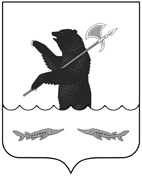 П О С Т А Н О В Л Е Н И ЕАДМИНИСТРАЦИИ    Рыбинского муниципального районаОт______________                                                                                               №________О внесении изменений в административные регламентыВ целях приведения административных регламентов в соответствие с действующим законодательством, администрация Рыбинского муниципального районаПОСТАНОВЛЯЕТ:1.Внести  в Административный регламент предоставления муниципальной услуги  по признанию в установленном порядке  помещения жилым помещением, жилого помещения  непригодным для проживания и многоквартирного дома  аварийным и подлежащим  сносу или реконструкции, утвержденный постановлением  главы Рыбинского муниципального района от 23.12.2008  № 1653 изменения, заменив в подпунктах 2.7.1.7., 2.7.2.1., 2.7.2.3., 3.3.2. в соответствующих падежах слова «Единый государственный реестр прав на недвижимое имущество и сделок с ним»  словами «Единый государственный реестр недвижимости».2. Внести в Административный регламент предоставления муниципальной услуги по согласованию перевода  жилых помещений в нежилые помещения и нежилых помещений в жилые помещения, утвержденный постановлением главы Рыбинского муниципального района от 23.12.2008 № 1654  изменения, заменив в подпунктах 2.7.1.4., 2.7.2.1. в соответствующих падежах слова «Единый государственный реестр прав на недвижимое имущество и сделок с ним»  словами «Единый государственный реестр недвижимости».3. Внести в Административный регламент предоставления муниципальной  услуги по  согласованию переустройства и (или) перепланировки жилых помещений, утвержденный постановлением главы Рыбинского муниципального района от 23.12.2008 № 1655  изменения, заменив в подпунктах 2.7.1.4., 2.7.2.1. в соответствующих падежах слова «Единый государственный реестр прав на недвижимое имущество и сделок с ним»  словами «Единый государственный реестр недвижимости».           4. Постановление вступает в силу с момента опубликования.            5. Опубликовать  постановление в средствах массовой информации.        6. Контроль за исполнением  постановления  возложить на заместителя главы администрации, начальника управления ЖКХ, транспорта и связи администрации Рыбинского муниципального района М.Н. Объедкова.Глава администрацииРыбинского муниципального района                                                   Т.А. СмирноваСОГЛАСОВАНОПервый заместитель главы администрации                          Рыбинского муниципального района                                       Т.Ю. КругликоваЗаместитель главы администрации,начальник управления ЖКХ,транспорта и связи                                                                      М.Н. ОбъедковНачальник юридического отдела администрации Рыбинскогомуниципального района                                                             О.В. ХватовИсполнитель: консультант-юристУправления ЖКХ, транспорта и связиСеменова Е.Н., т. 21-44-29Направить :В делоПервому заместителю главы администрации РМРКомитет по управлению делами администрации РМРУправление ЖКХ, транспорта и связи 